В соответствии с Федеральным законом от 09.02.2009 года № 8-ФЗ «Об обеспечении доступа к информации о деятельности государственных органов и органов местного самоуправления» администрация сельского поселения «Кажым» ПОСТАНОВЛЯЕТ:1. Внести следующие изменения в перечень сведений о деятельности  органов местного самоуправления муниципального образования сельского поселения «Кажым», обязательных для размещения в информационных системах общего пользования, утвержденного постановлением главы  от 02.04.2012 года № 23/04 : - п.7 Перечня сведений о деятельности органов местного самоуправления муниципального образования сельского поселения «Кажым», обязательных для размещения  в информационных системах общего пользования изложить в следующей редакции «Информацию о закупках товаров, работ, услуг для обеспечения государственных и муниципальных нужд в соответствии с законодательством Российской Федерации о контрактной системе в сфере закупок товаров, работ, услуг для обеспечения государственных и муниципальных нужд».  2.  Контроль за выполнением данного Постановления оставляю за собой 3. Настоящее Постановление вступает в силу со дня его официального обнародования   на информационных стендах.Глава сельского поселения «Кажым» -                                      И.А.Безносикова“Кажым” сикт овмодчоминса администрация“Кажым” сикт овмодчоминса администрация“Кажым” сикт овмодчоминса администрация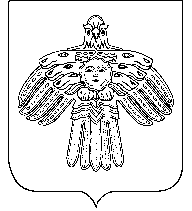 Администрациясельского поселения «Кажым»Администрациясельского поселения «Кажым»ШУÖМПОСТАНОВЛЕНИЕот24 декабря2014 г.№ № 01/12	                 п.Кажым	                 п.Кажым	                 п.КажымО внесении изменений в Постановление главы сельского поселения «Кажым» от 02.04.2012 года № 23/04 «Об организации доступа к информации о деятельности органов местного самоуправления сельского поселения «Кажым»